Complete each sentence with the correct ending on the right.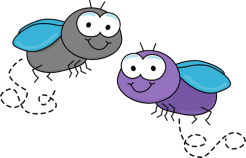 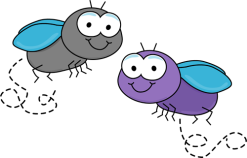 1. A worried person is not happy and relaxed.2. To be at war means to be fighting each other.3. You say it is a pity to show you are disappointed.4. You say it’s a pity to show you are disappointed.5. When something happens two times you say it happens twice.6. A moment is a very short time.7. When you pitch a ball in baseball, you throw a ball.8. Home shopping is when you shop at home using a computer and a credit card.9. Global means that it includes and affects the whole world.10. All the people living in the same area make up a community.11. A tutor is someone who gives lessons to just one student.12. Something that is delicious tastes very good.13. Talkative means to talk a lot.14. When you abduct someone, you take them away by force.15. A foal is a young horse.16. Clothes that are used and worn a lot is shabby.17. When there is nothing inside a bottle, it is empty.18. To xerox a paper means to photocopy a paper.19. If a computer crashes, it suddenly stops working.20.  A New York minute is an instant.21. When something is burning, it is on fire.22. A hectic time is a busy time.23. When something is inexpensive it is cheap.24. To move up towards the top of a wall is to climb.25. A breakfast show is broadcast early in the morning.